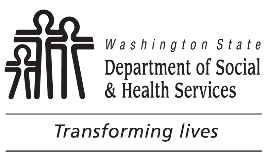 	Attachment I	Assisted Living Facility
	Environmental Observations	Attachment I	Assisted Living Facility
	Environmental Observations	Attachment I	Assisted Living Facility
	Environmental Observations	Attachment I	Assisted Living Facility
	Environmental Observations	Attachment I	Assisted Living Facility
	Environmental ObservationsASSISTED LIVING FACILITY NAMEASSISTED LIVING FACILITY NAMEASSISTED LIVING FACILITY NAMEASSISTED LIVING FACILITY NAMEASSISTED LIVING FACILITY NAMEASSISTED LIVING FACILITY NAMELICENSE NUMBERINSPECTION DATEINSPECTION DATEINSPECTION DATEINSPECTION DATELICENSOR NAMELICENSOR NAMELICENSOR NAMEInspection Type:    Initial     Full     Follow up     Monitoring     Complaint:  Number      	Inspection Type:    Initial     Full     Follow up     Monitoring     Complaint:  Number      	Inspection Type:    Initial     Full     Follow up     Monitoring     Complaint:  Number      	Inspection Type:    Initial     Full     Follow up     Monitoring     Complaint:  Number      	Inspection Type:    Initial     Full     Follow up     Monitoring     Complaint:  Number      	Inspection Type:    Initial     Full     Follow up     Monitoring     Complaint:  Number      	Inspection Type:    Initial     Full     Follow up     Monitoring     Complaint:  Number      	Observations of the environment occur throughout the inspection.  Interviews with facility staff and residents are an important source of information to include.Observations of the environment occur throughout the inspection.  Interviews with facility staff and residents are an important source of information to include.Observations of the environment occur throughout the inspection.  Interviews with facility staff and residents are an important source of information to include.Observations of the environment occur throughout the inspection.  Interviews with facility staff and residents are an important source of information to include.Observations of the environment occur throughout the inspection.  Interviews with facility staff and residents are an important source of information to include.Observations of the environment occur throughout the inspection.  Interviews with facility staff and residents are an important source of information to include.Observations of the environment occur throughout the inspection.  Interviews with facility staff and residents are an important source of information to include.YES	NO	Quality of Life/Resident Rights			Staff to resident interaction(s), responsiveness and meeting resident needs			Staff speaking over residents in another language			Appropriate staff communication with residents			Adaptive equipment available, clean and in good repair			Resident grooming, hygiene, and dress and/or delivery of care completed			Recognition of cultural diversity and preferences			Recognition of dignity, privacy, and resident rights (i.e., shades in room, knocking before entering room)			Presence of restraints			Communication system			HomelikeYES	NO	Quality of Life/Resident Rights			Staff to resident interaction(s), responsiveness and meeting resident needs			Staff speaking over residents in another language			Appropriate staff communication with residents			Adaptive equipment available, clean and in good repair			Resident grooming, hygiene, and dress and/or delivery of care completed			Recognition of cultural diversity and preferences			Recognition of dignity, privacy, and resident rights (i.e., shades in room, knocking before entering room)			Presence of restraints			Communication system			HomelikeYES	NO	Quality of Life/Resident Rights			Staff to resident interaction(s), responsiveness and meeting resident needs			Staff speaking over residents in another language			Appropriate staff communication with residents			Adaptive equipment available, clean and in good repair			Resident grooming, hygiene, and dress and/or delivery of care completed			Recognition of cultural diversity and preferences			Recognition of dignity, privacy, and resident rights (i.e., shades in room, knocking before entering room)			Presence of restraints			Communication system			HomelikeYES	NO	Quality of Life/Resident Rights			Staff to resident interaction(s), responsiveness and meeting resident needs			Staff speaking over residents in another language			Appropriate staff communication with residents			Adaptive equipment available, clean and in good repair			Resident grooming, hygiene, and dress and/or delivery of care completed			Recognition of cultural diversity and preferences			Recognition of dignity, privacy, and resident rights (i.e., shades in room, knocking before entering room)			Presence of restraints			Communication system			HomelikeYES	NO	Quality of Life/Resident Rights			Staff to resident interaction(s), responsiveness and meeting resident needs			Staff speaking over residents in another language			Appropriate staff communication with residents			Adaptive equipment available, clean and in good repair			Resident grooming, hygiene, and dress and/or delivery of care completed			Recognition of cultural diversity and preferences			Recognition of dignity, privacy, and resident rights (i.e., shades in room, knocking before entering room)			Presence of restraints			Communication system			HomelikeYES	NO	Quality of Life/Resident Rights			Staff to resident interaction(s), responsiveness and meeting resident needs			Staff speaking over residents in another language			Appropriate staff communication with residents			Adaptive equipment available, clean and in good repair			Resident grooming, hygiene, and dress and/or delivery of care completed			Recognition of cultural diversity and preferences			Recognition of dignity, privacy, and resident rights (i.e., shades in room, knocking before entering room)			Presence of restraints			Communication system			HomelikeYES	NO	Quality of Life/Resident Rights			Staff to resident interaction(s), responsiveness and meeting resident needs			Staff speaking over residents in another language			Appropriate staff communication with residents			Adaptive equipment available, clean and in good repair			Resident grooming, hygiene, and dress and/or delivery of care completed			Recognition of cultural diversity and preferences			Recognition of dignity, privacy, and resident rights (i.e., shades in room, knocking before entering room)			Presence of restraints			Communication system			HomelikeNOTESNOTESNOTESNOTESNOTESNOTESNOTESYES	NO	Physical Environment – Interior			Information posted			CRU Hotline posted			Current ALF license posted			Ombudsman Hotline posted			Last full inspection, cover letter and report, postedYES	NO	Physical Environment – Interior			Information posted			CRU Hotline posted			Current ALF license posted			Ombudsman Hotline posted			Last full inspection, cover letter and report, postedYES	NO	Physical Environment – Interior			Information posted			CRU Hotline posted			Current ALF license posted			Ombudsman Hotline posted			Last full inspection, cover letter and report, postedYES	NO	Physical Environment – Interior			Information posted			CRU Hotline posted			Current ALF license posted			Ombudsman Hotline posted			Last full inspection, cover letter and report, postedYES	NO	Physical Environment – Interior			Information posted			CRU Hotline posted			Current ALF license posted			Ombudsman Hotline posted			Last full inspection, cover letter and report, postedYES	NO	Physical Environment – Interior			Information posted			CRU Hotline posted			Current ALF license posted			Ombudsman Hotline posted			Last full inspection, cover letter and report, postedYES	NO	Physical Environment – Interior			Information posted			CRU Hotline posted			Current ALF license posted			Ombudsman Hotline posted			Last full inspection, cover letter and report, postedNOTESNOTESNOTESNOTESNOTESNOTESNOTESYES	NO	Maintenance and Housekeeping adequate			Furnishing, floors, walls, and ceilings			Presence of objectionable odors			Housekeeping supply area			Laundry – separate areas for clean and soiled linen			Infection control practices of staff			Hand washing			Temperature (68o+ wake hours / 60o+ sleep hours)			Adequate ventilation in resident rooms and common areas			Adequate lighting in resident rooms and common areas			Safe water temperature in resident rooms and sinks utilized by residents			Cleanliness of resident equipment maintained in good repairYES	NO	Maintenance and Housekeeping adequate			Furnishing, floors, walls, and ceilings			Presence of objectionable odors			Housekeeping supply area			Laundry – separate areas for clean and soiled linen			Infection control practices of staff			Hand washing			Temperature (68o+ wake hours / 60o+ sleep hours)			Adequate ventilation in resident rooms and common areas			Adequate lighting in resident rooms and common areas			Safe water temperature in resident rooms and sinks utilized by residents			Cleanliness of resident equipment maintained in good repairYES	NO	Maintenance and Housekeeping adequate			Furnishing, floors, walls, and ceilings			Presence of objectionable odors			Housekeeping supply area			Laundry – separate areas for clean and soiled linen			Infection control practices of staff			Hand washing			Temperature (68o+ wake hours / 60o+ sleep hours)			Adequate ventilation in resident rooms and common areas			Adequate lighting in resident rooms and common areas			Safe water temperature in resident rooms and sinks utilized by residents			Cleanliness of resident equipment maintained in good repairYES	NO	Maintenance and Housekeeping adequate			Furnishing, floors, walls, and ceilings			Presence of objectionable odors			Housekeeping supply area			Laundry – separate areas for clean and soiled linen			Infection control practices of staff			Hand washing			Temperature (68o+ wake hours / 60o+ sleep hours)			Adequate ventilation in resident rooms and common areas			Adequate lighting in resident rooms and common areas			Safe water temperature in resident rooms and sinks utilized by residents			Cleanliness of resident equipment maintained in good repairYES	NO	Maintenance and Housekeeping adequate			Furnishing, floors, walls, and ceilings			Presence of objectionable odors			Housekeeping supply area			Laundry – separate areas for clean and soiled linen			Infection control practices of staff			Hand washing			Temperature (68o+ wake hours / 60o+ sleep hours)			Adequate ventilation in resident rooms and common areas			Adequate lighting in resident rooms and common areas			Safe water temperature in resident rooms and sinks utilized by residents			Cleanliness of resident equipment maintained in good repairYES	NO	Maintenance and Housekeeping adequate			Furnishing, floors, walls, and ceilings			Presence of objectionable odors			Housekeeping supply area			Laundry – separate areas for clean and soiled linen			Infection control practices of staff			Hand washing			Temperature (68o+ wake hours / 60o+ sleep hours)			Adequate ventilation in resident rooms and common areas			Adequate lighting in resident rooms and common areas			Safe water temperature in resident rooms and sinks utilized by residents			Cleanliness of resident equipment maintained in good repairYES	NO	Maintenance and Housekeeping adequate			Furnishing, floors, walls, and ceilings			Presence of objectionable odors			Housekeeping supply area			Laundry – separate areas for clean and soiled linen			Infection control practices of staff			Hand washing			Temperature (68o+ wake hours / 60o+ sleep hours)			Adequate ventilation in resident rooms and common areas			Adequate lighting in resident rooms and common areas			Safe water temperature in resident rooms and sinks utilized by residents			Cleanliness of resident equipment maintained in good repairNOTESNOTESNOTESNOTESNOTESNOTESNOTESYES	NO	Safety			Prevention of resident access to storage of:YES	NO	Safety			Prevention of resident access to storage of:YES	NO	Safety			Prevention of resident access to storage of:YES	NO	Safety			Prevention of resident access to storage of:YES	NO	Safety			Prevention of resident access to storage of:YES	NO	Safety			Prevention of resident access to storage of:YES	NO	Safety			Prevention of resident access to storage of:Cleaning suppliesToxic materialsCleaning suppliesToxic materialsCleaning cartsMedicationsCleaning cartsMedicationsStorage closetStorage closet			Access to outdoors including dementia care unitSafe walking areasWalking areas protected from the elementsCan summon staff in an emergency			System to inform and permit exit without sounding alarm			Secure outdoor spaceAccessible to residents without staffSurrounded by walls or fences at least 72” highFirm, stable walking surfaces and outdoor furniture			Emergency / disaster preparedness			Access to outdoors including dementia care unitSafe walking areasWalking areas protected from the elementsCan summon staff in an emergency			System to inform and permit exit without sounding alarm			Secure outdoor spaceAccessible to residents without staffSurrounded by walls or fences at least 72” highFirm, stable walking surfaces and outdoor furniture			Emergency / disaster preparedness			Access to outdoors including dementia care unitSafe walking areasWalking areas protected from the elementsCan summon staff in an emergency			System to inform and permit exit without sounding alarm			Secure outdoor spaceAccessible to residents without staffSurrounded by walls or fences at least 72” highFirm, stable walking surfaces and outdoor furniture			Emergency / disaster preparedness			Access to outdoors including dementia care unitSafe walking areasWalking areas protected from the elementsCan summon staff in an emergency			System to inform and permit exit without sounding alarm			Secure outdoor spaceAccessible to residents without staffSurrounded by walls or fences at least 72” highFirm, stable walking surfaces and outdoor furniture			Emergency / disaster preparedness			Access to outdoors including dementia care unitSafe walking areasWalking areas protected from the elementsCan summon staff in an emergency			System to inform and permit exit without sounding alarm			Secure outdoor spaceAccessible to residents without staffSurrounded by walls or fences at least 72” highFirm, stable walking surfaces and outdoor furniture			Emergency / disaster preparedness			Access to outdoors including dementia care unitSafe walking areasWalking areas protected from the elementsCan summon staff in an emergency			System to inform and permit exit without sounding alarm			Secure outdoor spaceAccessible to residents without staffSurrounded by walls or fences at least 72” highFirm, stable walking surfaces and outdoor furniture			Emergency / disaster preparedness			Access to outdoors including dementia care unitSafe walking areasWalking areas protected from the elementsCan summon staff in an emergency			System to inform and permit exit without sounding alarm			Secure outdoor spaceAccessible to residents without staffSurrounded by walls or fences at least 72” highFirm, stable walking surfaces and outdoor furniture			Emergency / disaster preparednessEmergency lightingDisaster planEmergency lightingDisaster planFirst Aid suppliesStaff responsibilitiesFirst Aid suppliesStaff responsibilitiesFirst Aid suppliesStaff responsibilitiesFirst Aid suppliesStaff responsibilitiesNOTESNOTESNOTESNOTESNOTESNOTESNOTESYES	NO	Common Bathrooms			Common bathrooms are:Safe / clean / adequate lighting / grab bars (if applicable for resident needs)Accessible for all resident / privacy availableWater temperature:    oF	;      	 (date and time);      	 (place)Water temperature:    oF	;      	 (date and time);      	 (place)YES	NO	Common Bathrooms			Common bathrooms are:Safe / clean / adequate lighting / grab bars (if applicable for resident needs)Accessible for all resident / privacy availableWater temperature:    oF	;      	 (date and time);      	 (place)Water temperature:    oF	;      	 (date and time);      	 (place)YES	NO	Common Bathrooms			Common bathrooms are:Safe / clean / adequate lighting / grab bars (if applicable for resident needs)Accessible for all resident / privacy availableWater temperature:    oF	;      	 (date and time);      	 (place)Water temperature:    oF	;      	 (date and time);      	 (place)YES	NO	Common Bathrooms			Common bathrooms are:Safe / clean / adequate lighting / grab bars (if applicable for resident needs)Accessible for all resident / privacy availableWater temperature:    oF	;      	 (date and time);      	 (place)Water temperature:    oF	;      	 (date and time);      	 (place)YES	NO	Common Bathrooms			Common bathrooms are:Safe / clean / adequate lighting / grab bars (if applicable for resident needs)Accessible for all resident / privacy availableWater temperature:    oF	;      	 (date and time);      	 (place)Water temperature:    oF	;      	 (date and time);      	 (place)YES	NO	Common Bathrooms			Common bathrooms are:Safe / clean / adequate lighting / grab bars (if applicable for resident needs)Accessible for all resident / privacy availableWater temperature:    oF	;      	 (date and time);      	 (place)Water temperature:    oF	;      	 (date and time);      	 (place)YES	NO	Common Bathrooms			Common bathrooms are:Safe / clean / adequate lighting / grab bars (if applicable for resident needs)Accessible for all resident / privacy availableWater temperature:    oF	;      	 (date and time);      	 (place)Water temperature:    oF	;      	 (date and time);      	 (place)NOTESNOTESNOTESNOTESNOTESNOTESNOTESYES	NO	Physical Environment - Outdoors			Stairs / steps / ramps in good repair			Hand rails			Garbage / refuse			Presence of pests			General maintenance of sidewalks / walkwaysYES	NO	Physical Environment - Outdoors			Stairs / steps / ramps in good repair			Hand rails			Garbage / refuse			Presence of pests			General maintenance of sidewalks / walkwaysYES	NO	Physical Environment - Outdoors			Stairs / steps / ramps in good repair			Hand rails			Garbage / refuse			Presence of pests			General maintenance of sidewalks / walkwaysYES	NO	Physical Environment - Outdoors			Stairs / steps / ramps in good repair			Hand rails			Garbage / refuse			Presence of pests			General maintenance of sidewalks / walkwaysYES	NO	Physical Environment - Outdoors			Stairs / steps / ramps in good repair			Hand rails			Garbage / refuse			Presence of pests			General maintenance of sidewalks / walkwaysYES	NO	Physical Environment - Outdoors			Stairs / steps / ramps in good repair			Hand rails			Garbage / refuse			Presence of pests			General maintenance of sidewalks / walkwaysYES	NO	Physical Environment - Outdoors			Stairs / steps / ramps in good repair			Hand rails			Garbage / refuse			Presence of pests			General maintenance of sidewalks / walkwaysNOTESNOTESNOTESNOTESNOTESNOTESNOTESUse Attachment I – Environmental Observations and Attachment P- Food Service Observations for all full inspections.  Continue with Attachment O for further observations if the facility has a contract for AL, EARC, or EARC – Specialty Dementia Care. Use Attachment I – Environmental Observations and Attachment P- Food Service Observations for all full inspections.  Continue with Attachment O for further observations if the facility has a contract for AL, EARC, or EARC – Specialty Dementia Care. Use Attachment I – Environmental Observations and Attachment P- Food Service Observations for all full inspections.  Continue with Attachment O for further observations if the facility has a contract for AL, EARC, or EARC – Specialty Dementia Care. Use Attachment I – Environmental Observations and Attachment P- Food Service Observations for all full inspections.  Continue with Attachment O for further observations if the facility has a contract for AL, EARC, or EARC – Specialty Dementia Care. Use Attachment I – Environmental Observations and Attachment P- Food Service Observations for all full inspections.  Continue with Attachment O for further observations if the facility has a contract for AL, EARC, or EARC – Specialty Dementia Care. Use Attachment I – Environmental Observations and Attachment P- Food Service Observations for all full inspections.  Continue with Attachment O for further observations if the facility has a contract for AL, EARC, or EARC – Specialty Dementia Care. Use Attachment I – Environmental Observations and Attachment P- Food Service Observations for all full inspections.  Continue with Attachment O for further observations if the facility has a contract for AL, EARC, or EARC – Specialty Dementia Care. 